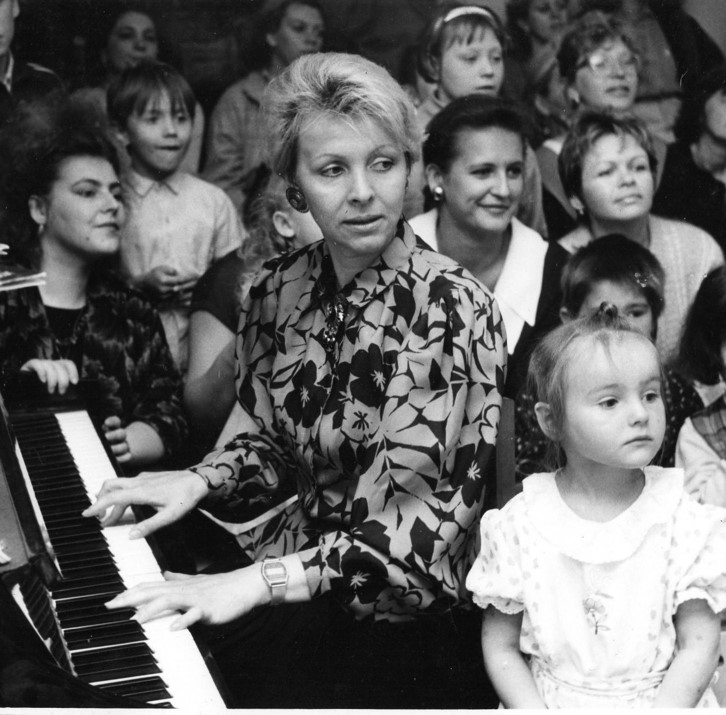 КРУТСКИХ
ЛЮБОВЬ МИХАЙЛОВНАзаведующийВ системе образования г. Светлогорска Калининградской области с 1977 года: 39 лет (01.10.1977 г. –18.08.2016г.) из них в детском саду «Березка»: - музыкальный руководитель (1977 – 1990 гг., 1997 – 2005 гг.) - заведующий (22.12.2005 г. – 18.08.2016г.) С 1990 по 1997 годы работала в других образовательных учреждениях г. Светлогорска. Награждена нагрудным знаком «Отличник народного просвещения» (1994 г.).